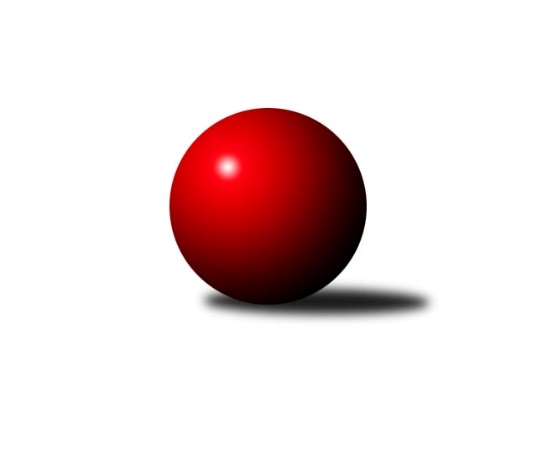 Č.24Ročník 2023/2024	28.3.2024Nejlepšího výkonu v tomto kole: 2665 dosáhlo družstvo: SK Žižkov CMistrovství Prahy 1 2023/2024Výsledky 24. kolaSouhrnný přehled výsledků:KK Slavia Praha	- SC Olympia Radotín	2:6	2448:2476	7.0:5.0	25.3.SK Meteor C	- SK Žižkov B	3:5	2441:2482	5.0:7.0	26.3.SK Žižkov C	- TJ Kobylisy B	7:1	2665:2516	9.0:3.0	27.3.TJ Kobylisy A	- KK Konstruktiva C	5:3	2272:2266	6.5:5.5	28.3.VSK ČVUT 	- AC Sparta B	5:3	2450:2445	7.0:5.0	28.3.SK Uhelné sklady	- TJ Rudná	6:2	2577:2512	6.0:6.0	28.3.SK Meteor Praha B	- KK DP Praha	7:1	2567:2374	10.0:2.0	28.3.Tabulka družstev:	1.	TJ Rudná	24	17	1	6	119.0 : 73.0 	170.0 : 118.0 	 2566	35	2.	SK Žižkov C	23	17	0	6	122.5 : 61.5 	173.5 : 102.5 	 2587	34	3.	SK Meteor Praha B	24	16	1	7	113.0 : 79.0 	160.0 : 128.0 	 2533	33	4.	SK Uhelné sklady	24	15	1	8	117.0 : 75.0 	166.5 : 121.5 	 2501	31	5.	SK Žižkov B	24	14	2	8	104.5 : 87.5 	159.5 : 128.5 	 2531	30	6.	SC Olympia Radotín	24	14	1	9	109.0 : 83.0 	150.0 : 138.0 	 2531	29	7.	TJ Kobylisy A	24	13	1	10	99.0 : 93.0 	142.5 : 145.5 	 2489	27	8.	KK Konstruktiva C	24	11	2	11	98.0 : 94.0 	141.5 : 146.5 	 2513	24	9.	TJ Kobylisy B	24	11	2	11	92.0 : 100.0 	141.5 : 146.5 	 2445	24	10.	VSK ČVUT	24	8	1	15	77.5 : 114.5 	126.0 : 162.0 	 2488	17	11.	SK Meteor C	24	6	2	16	71.0 : 121.0 	118.5 : 169.5 	 2367	14	12.	KK DP Praha	25	6	2	17	72.0 : 128.0 	111.5 : 188.5 	 2432	14	13.	KK Slavia Praha	24	6	1	17	76.0 : 116.0 	134.0 : 154.0 	 2481	13	14.	AC Sparta B	24	5	1	18	73.5 : 118.5 	121.0 : 167.0 	 2451	11Podrobné výsledky kola:	 KK Slavia Praha	2448	2:6	2476	SC Olympia Radotín	Karel Vaňata	 	 186 	 199 		385 	 1:1 	 401 	 	203 	 198		Pavel Dvořák	Zdeněk Novák	 	 182 	 206 		388 	 0:2 	 457 	 	222 	 235		Robert Asimus	Petr Knap	 	 218 	 195 		413 	 2:0 	 353 	 	176 	 177		Petr Dvořák	Aleš Jungmann	 	 191 	 208 		399 	 1:1 	 438 	 	233 	 205		Vladimír Zdražil	Jan Václavík	 	 201 	 228 		429 	 2:0 	 390 	 	182 	 208		Jiří Ujhelyi	Filip Knap	 	 221 	 213 		434 	 1:1 	 437 	 	209 	 228		Vojtěch Zlatníkrozhodčí:  Vedoucí družstevNejlepší výkon utkání: 457 - Robert Asimus	 SK Meteor C	2441	3:5	2482	SK Žižkov B	Přemysl Šámal	 	 192 	 202 		394 	 1:1 	 387 	 	193 	 194		Josef Gebr	Ivana Vlková	 	 204 	 188 		392 	 2:0 	 383 	 	199 	 184		Irini Sedláčková	Josef Tesař	 	 209 	 202 		411 	 0:2 	 433 	 	219 	 214		Anna Sailerová	Jindra Pokorná	 	 219 	 191 		410 	 0:2 	 439 	 	225 	 214		Jan Neckář	Jan Petráček	 	 205 	 203 		408 	 1:1 	 421 	 	224 	 197		Miloslav Všetečka	Josef Jurášek	 	 204 	 222 		426 	 1:1 	 419 	 	208 	 211		Stanislav Schuhrozhodčí:  Vedoucí družstevNejlepší výkon utkání: 439 - Jan Neckář	 SK Žižkov C	2665	7:1	2516	TJ Kobylisy B	Josef Pokorný	 	 245 	 236 		481 	 2:0 	 433 	 	222 	 211		Pavel Moravec	Tomáš Pokorný	 	 220 	 237 		457 	 2:0 	 427 	 	198 	 229		Petr Moravec	Jana Procházková	 	 184 	 193 		377 	 0:2 	 428 	 	226 	 202		Robert Kratochvíl	Stanislava Sábová	 	 226 	 220 		446 	 2:0 	 375 	 	171 	 204		Josef Mach	Tomáš Kazimour	 	 222 	 223 		445 	 2:0 	 409 	 	220 	 189		Zdeněk Šrot	Pavel Váňa	 	 230 	 229 		459 	 1:1 	 444 	 	237 	 207		Michal Matyskarozhodčí:  Vedoucí družstevNejlepší výkon utkání: 481 - Josef Pokorný	 TJ Kobylisy A	2272	5:3	2266	KK Konstruktiva C	Jaromír Žítek	 	 187 	 195 		382 	 2:0 	 366 	 	183 	 183		Samuel Fujko	Vojtěch Vojtíšek	 	 195 	 207 		402 	 0.5:1.5 	 403 	 	196 	 207		Karel Hybš	Pavel Mezek	 	 202 	 191 		393 	 2:0 	 352 	 	183 	 169		Ivan Harašta	Lubomír Chudoba	 	 168 	 191 		359 	 1:1 	 350 	 	169 	 181		Petra Vesecká	Karel Mašek	 	 181 	 189 		370 	 0:2 	 408 	 	199 	 209		Petr Barchánek	Pavel Červinka	 	 187 	 179 		366 	 1:1 	 387 	 	185 	 202		Stanislav Veseckýrozhodčí:  Vedoucí družstevNejlepší výkon utkání: 408 - Petr Barchánek	 VSK ČVUT 	2450	5:3	2445	AC Sparta B	Miroslav Kochánek	 	 188 	 164 		352 	 0:2 	 429 	 	228 	 201		Kamila Svobodová	Richard Glas	 	 225 	 234 		459 	 1:1 	 473 	 	241 	 232		Vladimíra Pavlatová	Jan Kosík	 	 189 	 180 		369 	 0:2 	 385 	 	198 	 187		Jan Červenka	Jiří Škoda	 	 235 	 205 		440 	 2:0 	 402 	 	233 	 169		Stanislav Řádek	Adam Vejvoda	 	 209 	 196 		405 	 2:0 	 378 	 	205 	 173		Zdeněk Cepl	Milan Vejvoda	 	 214 	 211 		425 	 2:0 	 378 	 	195 	 183		Vít Fikejzlrozhodčí:  Vedoucí družstevNejlepší výkon utkání: 473 - Vladimíra Pavlatová	 SK Uhelné sklady	2577	6:2	2512	TJ Rudná	Adam Rajnoch	 	 216 	 219 		435 	 2:0 	 377 	 	198 	 179		Miluše Kohoutová	Markéta Rajnochová	 	 194 	 229 		423 	 1:1 	 413 	 	209 	 204		Jan Rokos	Martin Novák	 	 204 	 233 		437 	 0:2 	 471 	 	234 	 237		Ludmila Erbanová	Pavel Černý	 	 213 	 207 		420 	 0:2 	 430 	 	219 	 211		Marek Dvořák	Tomáš Dvořák	 	 222 	 191 		413 	 1:1 	 389 	 	180 	 209		Jaromír Bok	Jan Hloušek	 	 218 	 231 		449 	 2:0 	 432 	 	209 	 223		Jiří Spěváčekrozhodčí:  Vedoucí družstevNejlepší výkon utkání: 471 - Ludmila Erbanová	 SK Meteor Praha B	2567	7:1	2374	KK DP Praha	Jiří Novotný	 	 207 	 226 		433 	 2:0 	 390 	 	200 	 190		Jindřich Habada	Ctirad Dudycha	 	 243 	 203 		446 	 2:0 	 417 	 	233 	 184		Jaroslav Vondrák	Michal Franc	 	 195 	 199 		394 	 0:2 	 415 	 	199 	 216		Jiří Brada	Pavel Novák	 	 217 	 217 		434 	 2:0 	 388 	 	197 	 191		Jan Novák	David Dittrich	 	 214 	 219 		433 	 2:0 	 407 	 	190 	 217		Jaroslav Michálek	Luboš Polanský	 	 201 	 226 		427 	 2:0 	 357 	 	172 	 185		Miroslav Tomešrozhodčí: Michal FrancNejlepší výkon utkání: 446 - Ctirad DudychaPořadí jednotlivců:	jméno hráče	družstvo	celkem	plné	dorážka	chyby	poměr kuž.	Maximum	1.	Pavel Červinka 	TJ Kobylisy A	463.88	309.5	154.4	2.0	11/11	(524)	2.	Ludmila Erbanová 	TJ Rudná	457.08	306.9	150.2	2.3	10/11	(497)	3.	Hana Dragounová 	SK Žižkov C	452.57	303.5	149.0	3.4	6/9	(492)	4.	David Dittrich 	SK Meteor Praha B	442.18	295.7	146.5	3.2	10/10	(493)	5.	Stanislav Vesecký 	KK Konstruktiva C	442.10	305.1	137.0	6.7	10/10	(505)	6.	Robert Asimus 	SC Olympia Radotín	442.04	305.2	136.9	3.9	10/10	(492)	7.	Vladimír Zdražil 	SC Olympia Radotín	441.48	300.9	140.6	5.1	8/10	(483)	8.	Vladimíra Pavlatová 	AC Sparta B	438.73	304.7	134.0	6.3	10/10	(484)	9.	Miloslav Všetečka 	SK Žižkov B	438.04	298.4	139.7	4.8	8/11	(490)	10.	Filip Knap 	KK Slavia Praha	436.54	301.1	135.5	5.4	11/11	(477)	11.	Jaroslav Pýcha 	SK Žižkov C	435.60	298.8	136.8	5.6	9/9	(483)	12.	Pavel Novák 	SK Meteor Praha B	435.53	293.0	142.5	5.7	10/10	(489)	13.	Miluše Kohoutová 	TJ Rudná	434.99	301.4	133.6	5.8	11/11	(484)	14.	Zdeněk Novák 	KK Slavia Praha	434.97	299.4	135.6	6.8	10/11	(470)	15.	Karel Mašek 	TJ Kobylisy A	434.64	299.0	135.6	6.2	9/11	(477)	16.	Tomáš Kazimour 	SK Žižkov C	433.98	298.0	135.9	6.7	7/9	(495)	17.	Aleš Jungmann 	KK Slavia Praha	433.81	296.6	137.2	5.5	11/11	(471)	18.	Luboš Polanský 	SK Meteor Praha B	433.68	294.3	139.4	4.6	8/10	(488)	19.	Tomáš Pokorný 	SK Žižkov C	432.82	305.9	126.9	8.3	9/9	(481)	20.	Tomáš Dvořák 	SK Uhelné sklady	430.21	301.8	128.4	7.5	11/11	(477)	21.	Stanislav Schuh 	SK Žižkov B	429.68	297.0	132.7	5.5	11/11	(458)	22.	Vojtěch Zlatník 	SC Olympia Radotín	428.93	297.0	131.9	5.3	9/10	(472)	23.	Jan Neckář 	SK Žižkov B	428.47	299.2	129.3	6.6	11/11	(476)	24.	Martin Novák 	SK Uhelné sklady	427.41	303.3	124.1	8.3	10/11	(470)	25.	Jan Knyttl 	VSK ČVUT 	427.22	289.7	137.5	5.6	10/11	(475)	26.	Miroslav Viktorin 	AC Sparta B	426.60	300.6	126.0	8.1	8/10	(465)	27.	Pavel Váňa 	SK Žižkov C	426.52	290.6	135.9	7.6	9/9	(488)	28.	Pavel Jahelka 	VSK ČVUT 	425.59	299.6	126.0	8.8	11/11	(492)	29.	Stanislava Sábová 	SK Žižkov C	425.54	296.5	129.1	6.6	8/9	(473)	30.	Jan Hloušek 	SK Uhelné sklady	425.52	294.3	131.3	5.6	11/11	(475)	31.	Karel Hybš 	KK Konstruktiva C	425.45	292.8	132.7	6.0	9/10	(477)	32.	Jiří Spěváček 	TJ Rudná	425.44	294.4	131.1	6.6	10/11	(475)	33.	Martin Pondělíček 	SC Olympia Radotín	425.39	292.1	133.3	6.6	7/10	(494)	34.	Pavel Dvořák 	SC Olympia Radotín	424.56	295.1	129.4	8.0	9/10	(491)	35.	Jiří Novotný 	SK Meteor Praha B	424.10	294.5	129.6	9.0	9/10	(463)	36.	Jiří Piskáček 	VSK ČVUT 	423.41	294.7	128.7	8.8	10/11	(481)	37.	Ctirad Dudycha 	SK Meteor Praha B	421.65	298.6	123.0	8.7	10/10	(481)	38.	Irini Sedláčková 	SK Žižkov B	419.81	295.3	124.5	9.1	10/11	(471)	39.	Karel Vaňata 	KK Slavia Praha	419.44	290.3	129.1	8.1	11/11	(454)	40.	Jan Rokos 	TJ Rudná	419.27	293.5	125.8	7.9	10/11	(523)	41.	Pavel Moravec 	TJ Kobylisy B	418.67	293.2	125.5	7.2	10/10	(465)	42.	Anna Sailerová 	SK Žižkov B	417.35	287.9	129.5	7.5	9/11	(459)	43.	Martin Lukáš 	SK Žižkov B	417.00	287.3	129.8	6.0	8/11	(443)	44.	Adam Rajnoch 	SK Uhelné sklady	416.65	290.3	126.4	8.9	8/11	(475)	45.	Michal Matyska 	TJ Kobylisy B	416.26	293.9	122.3	8.0	9/10	(461)	46.	Markéta Rajnochová 	SK Uhelné sklady	416.04	290.4	125.6	6.9	10/11	(444)	47.	Petr Barchánek 	KK Konstruktiva C	415.97	293.7	122.3	6.3	10/10	(484)	48.	Robert Kratochvíl 	TJ Kobylisy B	415.53	284.6	130.9	6.6	10/10	(461)	49.	Samuel Fujko 	KK Konstruktiva C	415.12	291.2	123.9	9.4	10/10	(490)	50.	Adam Vejvoda 	VSK ČVUT 	414.88	286.1	128.8	8.0	11/11	(485)	51.	Jan Nowak 	TJ Kobylisy B	414.61	289.5	125.1	9.6	10/10	(454)	52.	Jiří Brada 	KK DP Praha	414.53	293.7	120.8	7.6	9/10	(487)	53.	Jaromír Bok 	TJ Rudná	414.19	284.3	129.9	7.7	8/11	(468)	54.	Ivan Harašta 	KK Konstruktiva C	413.99	291.4	122.6	8.5	9/10	(462)	55.	Milan Vejvoda 	VSK ČVUT 	413.89	286.3	127.6	8.3	11/11	(481)	56.	Petra Švarcová 	KK DP Praha	412.38	290.2	122.2	8.6	9/10	(465)	57.	Pavel Strnad 	TJ Rudná	411.73	287.7	124.1	7.0	10/11	(469)	58.	Václav Bouchal 	TJ Kobylisy A	411.47	288.8	122.6	10.0	11/11	(452)	59.	Jaroslav Vondrák 	KK DP Praha	411.23	290.1	121.1	9.9	7/10	(441)	60.	Jindra Pokorná 	SK Meteor C	409.85	285.4	124.4	8.9	11/11	(500)	61.	Jindřich Habada 	KK DP Praha	408.99	289.3	119.7	9.8	7/10	(448)	62.	Luboš Soukup 	SK Meteor Praha B	408.93	291.2	117.7	10.5	9/10	(462)	63.	Petr Dvořák 	SC Olympia Radotín	406.97	291.6	115.3	10.9	9/10	(480)	64.	Petr Moravec 	TJ Kobylisy B	405.98	281.9	124.0	8.8	9/10	(433)	65.	Přemysl Šámal 	SK Meteor C	404.73	287.7	117.1	10.0	10/11	(453)	66.	Ivana Vlková 	SK Meteor C	403.65	282.9	120.7	10.0	9/11	(449)	67.	Jan Novák 	KK DP Praha	403.03	281.5	121.6	9.5	9/10	(485)	68.	Pavel Černý 	SK Uhelné sklady	401.73	289.8	111.9	9.1	8/11	(456)	69.	Vít Fikejzl 	AC Sparta B	399.96	285.5	114.5	10.5	9/10	(473)	70.	Jindřich Málek 	KK DP Praha	399.83	283.0	116.9	9.5	10/10	(470)	71.	Josef Tesař 	SK Meteor C	399.42	289.3	110.1	11.3	10/11	(451)	72.	Jan Václavík 	KK Slavia Praha	398.81	281.6	117.3	7.6	9/11	(441)	73.	Jan Vácha 	AC Sparta B	396.55	280.1	116.5	9.8	8/10	(432)	74.	Josef Gebr 	SK Žižkov B	396.08	282.8	113.2	9.4	10/11	(433)	75.	Zdeněk Šrot 	TJ Kobylisy B	394.90	281.2	113.7	12.4	10/10	(463)	76.	Kamila Svobodová 	AC Sparta B	394.84	281.4	113.5	10.3	10/10	(457)	77.	Petra Vesecká 	KK Konstruktiva C	394.58	279.0	115.5	10.3	10/10	(425)	78.	Zdeněk Cepl 	AC Sparta B	393.42	281.0	112.4	11.4	10/10	(439)	79.	Lubomír Chudoba 	TJ Kobylisy A	391.06	281.6	109.5	11.9	10/11	(431)	80.	Miroslav Tomeš 	KK DP Praha	390.60	279.2	111.4	11.6	10/10	(457)	81.	Jiří Ujhelyi 	SC Olympia Radotín	388.24	277.9	110.3	12.4	7/10	(431)	82.	Josef Jurášek 	SK Meteor C	381.86	274.7	107.1	13.7	10/11	(431)	83.	Jan Petráček 	SK Meteor C	374.89	265.8	109.1	12.1	10/11	(450)		Tomáš Herman 	SK Žižkov C	483.00	326.0	157.0	4.0	1/9	(483)		Milan Mareš 	KK Slavia Praha	473.00	305.5	167.5	5.0	1/11	(482)		Štěpán Fatka 	TJ Rudná	460.00	318.0	142.0	3.0	1/11	(460)		Pavel Kasal 	TJ Rudná	444.46	305.0	139.5	5.0	6/11	(481)		Marek Dvořák 	TJ Rudná	441.67	294.0	147.7	3.3	3/11	(455)		Miroslav Míchal 	SK Uhelné sklady	437.46	298.6	138.9	7.3	6/11	(485)		Jiří Škoda 	VSK ČVUT 	436.25	297.5	138.8	6.6	1/11	(453)		Martin Dubský 	AC Sparta B	434.83	296.0	138.8	5.0	2/10	(465)		David Knoll 	VSK ČVUT 	432.25	300.3	132.0	7.5	4/11	(465)		Jaroslav Pleticha  ml.	KK Konstruktiva C	428.67	292.3	136.3	4.7	1/10	(437)		Libuše Zichová 	KK Konstruktiva C	428.00	294.0	134.0	6.0	1/10	(428)		Tomáš Sůva 	AC Sparta B	422.50	293.5	129.0	6.5	1/10	(450)		Josef Málek 	KK DP Praha	421.33	307.3	114.0	12.0	3/10	(434)		Vladimír Dvořák 	SK Meteor Praha B	421.25	305.3	116.0	5.8	2/10	(441)		Jiří Kuděj 	SK Uhelné sklady	421.00	298.0	123.0	6.0	1/11	(421)		Petra Šimková 	SC Olympia Radotín	417.50	293.0	124.5	8.0	2/10	(438)		Martin Povolný 	SK Meteor C	416.00	284.0	132.0	13.0	1/11	(416)		Tomáš Eštók 	KK Konstruktiva C	415.75	289.5	126.3	6.5	2/10	(434)		Martin Šimek 	SC Olympia Radotín	414.67	291.7	123.0	10.0	3/10	(428)		Pavel Mezek 	TJ Kobylisy A	414.37	285.3	129.0	7.2	7/11	(443)		Stanislav Řádek 	AC Sparta B	413.00	290.5	122.5	9.5	2/10	(424)		Vojtěch Vojtíšek 	TJ Kobylisy A	412.33	298.7	113.7	8.3	2/11	(428)		Radek Pauk 	SC Olympia Radotín	411.75	289.0	122.8	6.8	1/10	(437)		Richard Glas 	VSK ČVUT 	410.75	288.2	122.6	7.0	5/11	(459)		Jan Pozner 	SK Meteor C	410.00	281.0	129.0	8.0	1/11	(410)		Roman Tumpach 	SK Uhelné sklady	409.07	281.3	127.7	8.5	3/11	(424)		Josef Pokorný 	SK Žižkov C	408.83	291.0	117.9	8.2	4/9	(481)		Jan Neckář  ml.	SK Žižkov B	406.73	280.9	125.8	8.7	3/11	(463)		Petr Knap 	KK Slavia Praha	406.71	282.3	124.5	9.5	7/11	(467)		Karel Sedláček 	TJ Kobylisy A	406.33	282.5	123.8	9.2	6/11	(449)		Karel Erben 	TJ Kobylisy B	406.00	272.0	134.0	4.0	1/10	(406)		Miloslava Žďárková 	SK Žižkov C	403.00	274.0	129.0	10.0	1/9	(403)		Michal Truksa 	SK Žižkov C	401.00	280.3	120.8	9.9	4/9	(424)		Jan Červenka 	AC Sparta B	397.53	279.1	118.4	10.2	5/10	(428)		Josef Kučera 	SK Meteor C	394.86	285.6	109.3	14.4	1/11	(412)		Jaromír Žítek 	TJ Kobylisy A	394.60	284.7	109.9	13.3	6/11	(425)		Jana Procházková 	SK Žižkov B	393.00	283.5	109.5	12.5	1/11	(409)		Zdeněk Míka 	SK Meteor C	391.47	290.4	101.0	13.4	6/11	(445)		Dana Školová 	SK Uhelné sklady	391.33	279.7	111.7	9.3	3/11	(419)		Luboš Kocmich 	VSK ČVUT 	391.00	265.0	126.0	6.0	1/11	(391)		Přemysl Jonák 	KK Slavia Praha	390.00	280.0	110.0	7.3	2/11	(412)		Jiří Lankaš 	AC Sparta B	390.00	284.0	106.0	13.0	1/10	(390)		Zbyněk Lébl 	KK Konstruktiva C	386.75	276.0	110.8	8.3	2/10	(442)		Jaroslav Michálek 	KK DP Praha	385.75	269.5	116.3	10.8	4/10	(415)		Tomáš Jiránek 	KK Slavia Praha	382.14	281.7	100.5	13.0	7/11	(440)		Vladimír Kohout 	TJ Kobylisy A	374.43	275.4	99.0	14.9	7/11	(402)		Jiří Tencar 	VSK ČVUT 	374.25	277.8	96.5	13.0	4/11	(405)		Lucie Mičanová 	TJ Rudná	374.00	264.5	109.5	7.5	2/11	(375)		Josef Mach 	TJ Kobylisy B	371.33	277.7	93.7	15.3	3/10	(385)		Miroslav Kochánek 	VSK ČVUT 	369.80	274.4	95.4	17.0	5/11	(423)		Jan Kosík 	VSK ČVUT 	369.00	290.0	79.0	20.0	1/11	(369)		Martin Smetana 	SK Meteor C	368.00	284.0	84.0	21.0	1/11	(368)		Tomáš Rejpal 	VSK ČVUT 	365.00	278.0	87.0	18.0	1/11	(365)		Michal Franc 	SK Meteor Praha B	362.25	268.3	94.0	16.2	4/10	(401)		Anna Nowaková 	TJ Kobylisy B	353.50	254.5	99.0	14.0	2/10	(410)		Tomáš Kuneš 	VSK ČVUT 	332.00	245.0	87.0	17.0	1/11	(332)		Marek Sedláček 	SK Uhelné sklady	313.00	271.0	42.0	33.0	1/11	(313)Sportovně technické informace:Starty náhradníků:registrační číslo	jméno a příjmení 	datum startu 	družstvo	číslo startu14500	Jaroslav Michálek	28.03.2024	KK DP Praha	2x841	Vojtěch Vojtíšek	28.03.2024	TJ Kobylisy A	2x22271	Jana Procházková	27.03.2024	SK Žižkov C	2x22027	Marek Dvořák	28.03.2024	TJ Rudná	1x25494	Stanislav Řádek	28.03.2024	AC Sparta B	2x25113	Jan Červenka	28.03.2024	AC Sparta B	5x27064	Jan Kosík	28.03.2024	VSK ČVUT 	1x21760	Jiří Škoda	28.03.2024	VSK ČVUT 	4x797	Miroslav Kochánek	28.03.2024	VSK ČVUT 	1x
Hráči dopsaní na soupisku:registrační číslo	jméno a příjmení 	datum startu 	družstvo	Program dalšího kola:25. kolo2.4.2024	út	17:00	SK Meteor C - VSK ČVUT 	2.4.2024	út	17:00	TJ Kobylisy B - AC Sparta B	2.4.2024	út	17:30	KK Slavia Praha - SK Žižkov C	3.4.2024	st	17:30	TJ Rudná - SC Olympia Radotín	3.4.2024	st	19:30	SK Žižkov B - TJ Kobylisy A	4.4.2024	čt	17:30	SK Uhelné sklady - SK Žižkov C (dohrávka z 20. kola)	4.4.2024	čt	17:30	KK Konstruktiva C - SK Meteor Praha B	Nejlepší šestka kola - absolutněNejlepší šestka kola - absolutněNejlepší šestka kola - absolutněNejlepší šestka kola - absolutněNejlepší šestka kola - dle průměru kuželenNejlepší šestka kola - dle průměru kuželenNejlepší šestka kola - dle průměru kuželenNejlepší šestka kola - dle průměru kuželenNejlepší šestka kola - dle průměru kuželenPočetJménoNázev týmuVýkonPočetJménoNázev týmuPrůměr (%)Výkon4xJosef PokornýŽižkov C4819xLudmila ErbanováRudná115.964713xVladimíra PavlatováSparta B4733xRobert AsimusRadotín113.5245710xLudmila ErbanováRudná4712xJosef PokornýŽižkov C111.124811xRichard GlasČVUT4592xJan HloušekUS Praha110.554495xPavel VáňaŽižkov C4594xVladimíra PavlatováSparta B109.874736xRobert AsimusRadotín4573xVladimír ZdražilRadotín108.8438